SpongebobDr. PepperOne DirectionSnickersBootsBasketball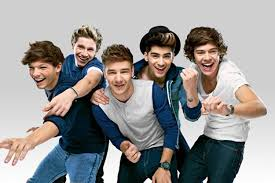 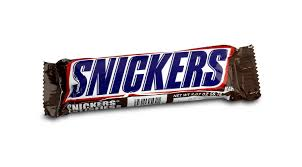 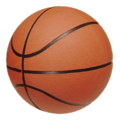 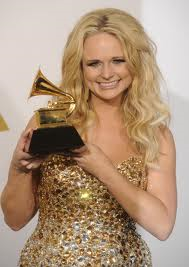 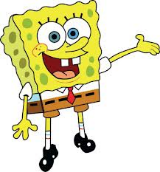 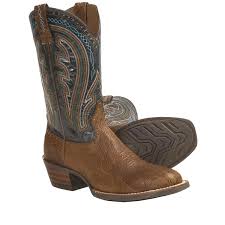 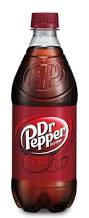 